Доходы бюджета2. Расходы бюджета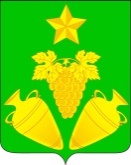 Администрация кеслеровского сельского поселения крымского районаПОСТАНОВЛЕНИЕот  06.06.2023                                                                                                 № 71					хутор Павловский   Об исполнении бюджета Кеслеровского сельского поселенияКрымского района за 1 квартал 2023 годаВ соответствии с Бюджетным  кодексом Российской Федерации и решением Совета Кеслеровского сельского поселения Крымского района            от 22 марта 2017 года № 125 «О внесении изменений в решение Совета Кеслеровского сельского поселения Крымского района от 18 декабря 2014 года № 18 «О бюджетном процессе  в Кеслеровском сельском поселении  Крымского района», п о с т а н о в л я ю:1. Утвердить отчет об исполнении бюджета Кеслеровского сельского поселения Крымского района за 1 квартал 2023 года согласно приложению к настоящему постановлению.2. Специалисту 1 категории администрации Кеслеровского сельского поселения Крымского района Л.А. Залюбовской опубликовать настоящее постановление в средствах массовой информации и на официальном сайте администрации.3. Контроль за настоящим постановлением возложить на главного специалиста администрации Кеслеровского сельского поселения Е.А. Белоног.4. Постановление вступает в силу с момента официального опубликования.ГлаваКеслеровского сельского поселенияКрымского района                                                                                Е.А. ШаргановПриложение к постановлениюАдминистрация кеслеровского сельского поселения крымского районаПОСТАНОВЛЕНИЕот  06.06.2023                                                                                                 № 71					хутор Павловский   Об исполнении бюджета Кеслеровского сельского поселенияКрымского района за 1 квартал 2023 годаВ соответствии с Бюджетным  кодексом Российской Федерации и решением Совета Кеслеровского сельского поселения Крымского района            от 22 марта 2017 года № 125 «О внесении изменений в решение Совета Кеслеровского сельского поселения Крымского района от 18 декабря 2014 года № 18 «О бюджетном процессе  в Кеслеровском сельском поселении  Крымского района», п о с т а н о в л я ю:1. Утвердить отчет об исполнении бюджета Кеслеровского сельского поселения Крымского района за 1 квартал 2023 года согласно приложению к настоящему постановлению.2. Специалисту 1 категории администрации Кеслеровского сельского поселения Крымского района Л.А. Залюбовской опубликовать настоящее постановление в средствах массовой информации и на официальном сайте администрации.3. Контроль за настоящим постановлением возложить на главного специалиста администрации Кеслеровского сельского поселения Е.А. Белоног.4. Постановление вступает в силу с момента официального опубликования.ГлаваКеслеровского сельского поселенияКрымского района                                                                                Е.А. ШаргановПриложение к постановлениюадминистрации Кеслеровскогоадминистрации Кеслеровскогосельского поселения Крымского районасельского поселения Крымского районаот 06.06.2023 № 71ОТЧЕТ ОБ ИСПОЛНЕНИИ БЮДЖЕТАОТЧЕТ ОБ ИСПОЛНЕНИИ БЮДЖЕТАОТЧЕТ ОБ ИСПОЛНЕНИИ БЮДЖЕТАОТЧЕТ ОБ ИСПОЛНЕНИИ БЮДЖЕТАОТЧЕТ ОБ ИСПОЛНЕНИИ БЮДЖЕТАОТЧЕТ ОБ ИСПОЛНЕНИИ БЮДЖЕТАОТЧЕТ ОБ ИСПОЛНЕНИИ БЮДЖЕТАОТЧЕТ ОБ ИСПОЛНЕНИИ БЮДЖЕТАОТЧЕТ ОБ ИСПОЛНЕНИИ БЮДЖЕТАОТЧЕТ ОБ ИСПОЛНЕНИИ БЮДЖЕТАОТЧЕТ ОБ ИСПОЛНЕНИИ БЮДЖЕТАКОДЫна 01 апреля 2023 годана 01 апреля 2023 годана 01 апреля 2023 годана 01 апреля 2023 годана 01 апреля 2023 годана 01 апреля 2023 годана 01 апреля 2023 годана 01 апреля 2023 годана 01 апреля 2023 годана 01 апреля 2023 годана 01 апреля 2023 годаНаименованиефинансового органа  Администрация Кеслеровского с/пАдминистрация Кеслеровского с/пАдминистрация Кеслеровского с/пНаименование публично-правового образованияКеслеровское сельское поселение Крымского районаКеслеровское сельское поселение Крымского районаКеслеровское сельское поселение Крымского районаПериодичность:  квартальнаяКеслеровское сельское поселение Крымского районаКеслеровское сельское поселение Крымского районаКеслеровское сельское поселение Крымского районаЕдиница измерения:  руб.Наименование показателяКод строкиКод дохода по бюджетной классификацииУтвержденные бюджетные назначенияИсполнено% исполнения123456Доходы бюджета - всего010X33 934 000,0010 949 369,9932,27в том числе:НАЛОГОВЫЕ И НЕНАЛОГОВЫЕ ДОХОДЫ010000 1000000000000000021 522 800,005 110 037,9523,74НАЛОГИ НА ПРИБЫЛЬ, ДОХОДЫ010000 1010000000000000010 700 000,001 726 244,7616,13Налог на доходы физических лиц010000 1010200001000011010 700 000,001 726 244,7616,13Налог на доходы физических лиц с доходов, источником которых является налоговый агент, за исключением доходов, в отношении которых исчисление и уплата налога осуществляются в соответствии со статьями 227, 227.1 и 228 Налогового кодекса Российской Федерации, а также доходов от долевого участия в организации, полученных в виде дивидендов010182 1010201001000011010 218 000,001 716 526,2416,80Налог на доходы физических лиц с доходов, полученных физическими лицами в соответствии со статьей 228 Налогового кодекса Российской Федерации010182 10102030010000110408 000,00-3 581,41-0,88Налог на доходы физических лиц в виде фиксированных авансовых платежей с доходов, полученных физическими лицами, являющимися иностранными гражданами, осуществляющими трудовую деятельность по найму на основании патента в соответствии со статьей 227.1 Налогового кодекса Российской Федерации010182 1010204001000011074 000,0013 299,9317,97НАЛОГИ НА ТОВАРЫ (РАБОТЫ, УСЛУГИ), РЕАЛИЗУЕМЫЕ НА ТЕРРИТОРИИ РОССИЙСКОЙ ФЕДЕРАЦИИ010000 103000000000000003 272 800,00877 693,5826,82Акцизы по подакцизным товарам (продукции), производимым на территории Российской Федерации010000 103020000100001103 272 800,00877 693,5826,82Доходы от уплаты акцизов на дизельное топливо, подлежащие распределению между бюджетами субъектов Российской Федерации и местными бюджетами с учетом установленных дифференцированных нормативов отчислений в местные бюджеты010000 103022300100001101 430 800,00451 204,4531,54Доходы от уплаты акцизов на дизельное топливо, подлежащие распределению между бюджетами субъектов Российской Федерации и местными бюджетами с учетом установленных дифференцированных нормативов отчислений в местные бюджеты (по нормативам, установленным федеральным законом о федеральном бюджете в целях формирования дорожных фондов субъектов Российской Федерации)010182 103022310100001101 430 800,00451 204,4531,54Доходы от уплаты акцизов на моторные масла для дизельных и (или) карбюраторных (инжекторных) двигателей, подлежащие распределению между бюджетами субъектов Российской Федерации и местными бюджетами с учетом установленных дифференцированных нормативов отчислений в местные бюджеты010000 103022400100001109 000,001 851,8120,58Доходы от уплаты акцизов на моторные масла для дизельных и (или) карбюраторных (инжекторных) двигателей, подлежащие распределению между бюджетами субъектов Российской Федерации и местными бюджетами с учетом установленных дифференцированных нормативов отчислений в местные бюджеты (по нормативам, установленным федеральным законом о федеральном бюджете в целях формирования дорожных фондов субъектов Российской Федерации)010182 103022410100001109 000,001 851,8120,58Доходы от уплаты акцизов на автомобильный бензин, подлежащие распределению между бюджетами субъектов Российской Федерации и местными бюджетами с учетом установленных дифференцированных нормативов отчислений в местные бюджеты010000 103022500100001101 833 000,00482 456,8726,32Доходы от уплаты акцизов на автомобильный бензин, подлежащие распределению между бюджетами субъектов Российской Федерации и местными бюджетами с учетом установленных дифференцированных нормативов отчислений в местные бюджеты (по нормативам, установленным федеральным законом о федеральном бюджете в целях формирования дорожных фондов субъектов Российской Федерации)010182 103022510100001101 833 000,00482 456,8726,32Доходы от уплаты акцизов на прямогонный бензин, подлежащие распределению между бюджетами субъектов Российской Федерации и местными бюджетами с учетом установленных дифференцированных нормативов отчислений в местные бюджеты010000 103022600100001100,00-57 819,550,00Доходы от уплаты акцизов на прямогонный бензин, подлежащие распределению между бюджетами субъектов Российской Федерации и местными бюджетами с учетом установленных дифференцированных нормативов отчислений в местные бюджеты (по нормативам, установленным федеральным законом о федеральном бюджете в целях формирования дорожных фондов субъектов Российской Федерации)010182 103022610100001100,00-57 819,550,00НАЛОГИ НА СОВОКУПНЫЙ ДОХОД010000 105000000000000002 000 000,002 187 294,03109,36Единый сельскохозяйственный налог010000 105030000100001102 000 000,002 187 294,03109,36Единый сельскохозяйственный налог010182 105030100100001102 000 000,002 187 294,03109,36НАЛОГИ НА ИМУЩЕСТВО010000 106000000000000005 350 000,00266 905,784,99Налог на имущество физических лиц010000 106010000000001102 000 000,0057 406,342,87Налог на имущество физических лиц, взимаемый по ставкам, применяемым к объектам налогообложения, расположенным в границах сельских поселений010182 106010301000001102 000 000,0057 406,342,87Земельный налог010000 106060000000001103 350 000,00209 499,4410,47Земельный налог с организаций010000 106060300000001101 200 000,00263 652,5421,97Земельный налог с организаций, обладающих земельным участком, расположенным в границах сельских поселений010182 106060331000001101 200 000,00263 652,5421,97Земельный налог с физических лиц010000 106060400000001102 150 000,00-54 153,10-2,52Земельный налог с физических лиц, обладающих земельным участком, расположенным в границах сельских поселений010182 106060431000001102 150 000,00-54 153,10-2,52ДОХОДЫ ОТ ИСПОЛЬЗОВАНИЯ ИМУЩЕСТВА, НАХОДЯЩЕГОСЯ В ГОСУДАРСТВЕННОЙ И МУНИЦИПАЛЬНОЙ СОБСТВЕННОСТИ010000 11100000000000000200 000,0051 799,8025,90Доходы, получаемые в виде арендной либо иной платы за передачу в возмездное пользование государственного и муниципального имущества (за исключением имущества бюджетных и автономных учреждений, а также имущества государственных и муниципальных унитарных предприятий, в том числе казенных)010000 11105000000000120200 000,0051 799,8025,90Доходы от сдачи в аренду имущества, находящегося в оперативном управлении органов государственной власти, органов местного самоуправления, органов управления государственными внебюджетными фондами и созданных ими учреждений (за исключением имущества бюджетных и автономных учреждений)010000 11105030000000120200 000,0051 799,8025,90Доходы от сдачи в аренду имущества, находящегося в оперативном управлении органов управления сельских поселений и созданных ими учреждений (за исключением имущества муниципальных бюджетных и автономных учреждений)010992 11105035100000120200 000,0051 799,8025,90ПРОЧИЕ НЕНАЛОГОВЫЕ ДОХОДЫ010000 117000000000000000,00100,000,00Невыясненные поступления010000 117010000000001800,00100,000,00Невыясненные поступления, зачисляемые в бюджеты сельских поселений010992 117010501000001800,00100,000,00БЕЗВОЗМЕЗДНЫЕ ПОСТУПЛЕНИЯ010000 2000000000000000012 411 200,005 839 332,0447,05БЕЗВОЗМЕЗДНЫЕ ПОСТУПЛЕНИЯ ОТ ДРУГИХ БЮДЖЕТОВ БЮДЖЕТНОЙ СИСТЕМЫ РОССИЙСКОЙ ФЕДЕРАЦИИ010000 2020000000000000012 361 200,005 839 332,0447,05Дотации бюджетам бюджетной системы Российской Федерации010000 2021000000000015011 104 500,005 801 008,0052,24Дотации на выравнивание бюджетной обеспеченности010000 202150010000001507 313 600,005 485 100,0075,00Дотации бюджетам сельских поселений на выравнивание бюджетной обеспеченности из бюджета субъекта Российской Федерации010992 202150011000001507 313 600,005 485 100,0075,00Дотации на выравнивание бюджетной обеспеченности из бюджетов муниципальных районов, городских округов с внутригородским делением010000 202160010000001503 790 900,00315 908,008,33Дотации бюджетам сельских поселений на выравнивание бюджетной обеспеченности из бюджетов муниципальных районов010992 202160011000001503 790 900,00315 908,008,33Субсидии бюджетам бюджетной системы Российской Федерации (межбюджетные субсидии)010000 20220000000000150936 300,000,000,00Субсидии бюджетам на обеспечение развития и укрепления материально-технической базы домов культуры в населенных пунктах с числом жителей до 50 тысяч человек010000 20225467000000150936 300,000,000,00Субсидии бюджетам сельских поселений на обеспечение развития и укрепления материально-технической базы домов культуры в населенных пунктах с числом жителей до 50 тысяч человек010992 20225467100000150936 300,000,000,00Субвенции бюджетам бюджетной системы Российской Федерации010000 20230000000000150300 400,0038 324,04Субвенции местным бюджетам на выполнение передаваемых полномочий субъектов Российской Федерации010000 202300240000001503 800,000,000,00Субвенции бюджетам сельских поселений на выполнение передаваемых полномочий субъектов Российской Федерации010992 202300241000001503 800,000,000,00Субвенции бюджетам на осуществление первичного воинского учета органами местного самоуправления поселений, муниципальных и городских округов010000 20235118000000150296 600,0038 324,0412,92Субвенции бюджетам сельских поселений на осуществление первичного воинского учета органами местного самоуправления поселений, муниципальных и городских округов010992 20235118100000150296 600,0038 324,0412,92Иные межбюджетные трансферты010000 2024000000000015020 000,000,000,00Межбюджетные трансферты, передаваемые бюджетам муниципальных образований на осуществление части полномочий по решению вопросов местного значения в соответствии с заключенными соглашениями010000 2024001400000015020 000,000,000,00Межбюджетные трансферты, передаваемые бюджетам сельских поселений из бюджетов муниципальных районов на осуществление части полномочий по решению вопросов местного значения в соответствии с заключенными соглашениями010992 2024001410000015020 000,000,000,00ПРОЧИЕ БЕЗВОЗМЕЗДНЫЕ ПОСТУПЛЕНИЯ010000 2070000000000000050 000,000,000,00Прочие безвозмездные поступления в бюджеты сельских поселений010000 2070500010000015050 000,000,000,00Прочие безвозмездные поступления в бюджеты сельских поселений010992 2070503010000015050 000,000,000,00Наименование показателяКод строкиКод расхода по бюджетной классификацииУтвержденные бюджетные назначенияИсполнено% исполнения123456Расходы бюджета - всего200X35 918 232,809 664 009,6526,85в том числе:ОБЩЕГОСУДАРСТВЕННЫЕ ВОПРОСЫ200000 0100 0000000000 0009 065 000,002 895 212,7131,94Функционирование высшего должностного лица субъекта Российской Федерации и муниципального образования200000 0102 0000000000 000837 000,00206 847,3524,71Обеспечение деятельности высшего органа исполнительной и представительной власти муниципального образования200000 0102 5000000000 000837 000,00206 847,3524,71Высшее должностное лицо200000 0102 5010000000 000837 000,00206 847,3524,71Расходы на обеспечение функций муниципальных органов200000 0102 5010000190 000837 000,00206 847,3524,71Расходы на выплаты персоналу в целях обеспечения выполнения функций государственными (муниципальными) органами, казенными учреждениями, органами управления государственными внебюджетными фондами200000 0102 5010000190 100837 000,00206 847,3524,71Расходы на выплаты персоналу государственных (муниципальных) органов200000 0102 5010000190 120837 000,00206 847,3524,71Фонд оплаты труда государственных (муниципальных) органов200992 0102 5010000190 121643 000,00159 757,0424,86Взносы по обязательному социальному страхованию на выплаты денежного содержания и иные выплаты работникам государственных (муниципальных) органов200992 0102 5010000190 129194 000,0047 090,3124,27Функционирование Правительства Российской Федерации, высших исполнительных органов государственной власти субъектов Российской Федерации, местных администраций200000 0104 0000000000 0005 838 800,001 927 499,5833,01Обеспечение деятельности администрации муниципального образования200000 0104 5100000000 0005 835 000,001 927 499,5833,01Обеспечение финансирования администрации муниципального образования200000 0104 5110000000 0005 835 000,001 927 499,5833,01Расходы на обеспечение функций муниципальных органов200000 0104 5110000190 0005 835 000,001 927 499,5833,01Расходы на выплаты персоналу в целях обеспечения выполнения функций государственными (муниципальными) органами, казенными учреждениями, органами управления государственными внебюджетными фондами200000 0104 5110000190 1004 571 500,001 860 566,9340,70Расходы на выплаты персоналу государственных (муниципальных) органов200000 0104 5110000190 1204 571 500,001 860 566,9340,70Фонд оплаты труда государственных (муниципальных) органов200992 0104 5110000190 1213 561 500,001 270 535,2435,67Взносы по обязательному социальному страхованию на выплаты денежного содержания и иные выплаты работникам государственных (муниципальных) органов200992 0104 5110000190 1291 010 000,00590 031,6958,42Закупка товаров, работ и услуг для обеспечения государственных (муниципальных) нужд200000 0104 5110000190 2001 160 700,0038 841,513,35Иные закупки товаров, работ и услуг для обеспечения государственных (муниципальных) нужд200000 0104 5110000190 2401 160 700,0038 841,513,35Прочая закупка товаров, работ и услуг200992 0104 5110000190 244660 700,0018 622,422,82Закупка энергетических ресурсов200992 0104 5110000190 247500 000,0020 219,094,04Иные бюджетные ассигнования200000 0104 5110000190 800102 800,0028 091,1427,33Уплата налогов, сборов и иных платежей200000 0104 5110000190 850102 800,0028 091,1427,33Уплата налога на имущество организаций и земельного налога200992 0104 5110000190 85125 000,000,000,00Уплата прочих налогов, сборов200992 0104 5110000190 8524 750,000,000,00Уплата иных платежей200992 0104 5110000190 85373 050,0028 091,1438,45Управление муниципальными финансами200000 0104 6700000000 0003 800,000,000,00Поддержка устойчивого исполнения местных бюджетов200000 0104 6730000000 0003 800,000,000,00Осуществление отдельных полномочий Краснодарского края на образование и организацию деятельности административных комиссий200000 0104 6730060190 0003 800,000,000,00Закупка товаров, работ и услуг для обеспечения государственных (муниципальных) нужд200000 0104 6730060190 2003 800,000,000,00Иные закупки товаров, работ и услуг для обеспечения государственных (муниципальных) нужд200000 0104 6730060190 2403 800,000,000,00Прочая закупка товаров, работ и услуг200992 0104 6730060190 2443 800,000,000,00Резервные фонды200000 0111 0000000000 00029 000,000,000,00Обеспечение деятельности администрации муниципального образования200000 0111 5100000000 00029 000,000,000,00Финансовое обеспечение непредвиденных расходов200000 0111 5130000000 00029 000,000,000,00Резервные фонды органов исполнительной власти муниципальных образований200000 0111 5130020590 00029 000,000,000,00Иные бюджетные ассигнования200000 0111 5130020590 80029 000,000,000,00Резервные средства200992 0111 5130020590 87029 000,000,000,00Другие общегосударственные вопросы200000 0113 0000000000 0002 360 200,00760 865,7832,24Муниципальная программа Крымского района "Муниципальная политика и развитие гражданского общества"200000 0113 1600000000 000129 000,0018 000,0013,95Совершенствование механизмов управления развитием поселений Крымского района200000 0113 1620000000 000129 000,0018 000,0013,95Создание условий для эффективной реализации государственной политики в области кадрового обеспечения органов управления в Крымском районе200000 0113 1620200000 000129 000,0018 000,0013,95Реализация мероприятий поддержки и развития ТОСов200000 0113 1620210030 00072 000,0018 000,0025,00Социальное обеспечение и иные выплаты населению200000 0113 1620210030 30072 000,0018 000,0025,00Иные выплаты населению200992 0113 1620210030 36072 000,0018 000,0025,00Мероприятия кадрового обеспечения органов управления в Краснодарском крае200000 0113 1620210090 00050 000,000,000,00Закупка товаров, работ и услуг для обеспечения государственных (муниципальных) нужд200000 0113 1620210090 20050 000,000,000,00Иные закупки товаров, работ и услуг для обеспечения государственных (муниципальных) нужд200000 0113 1620210090 24050 000,000,000,00Прочая закупка товаров, работ и услуг200992 0113 1620210090 24450 000,000,000,00Оплата членских взносов в Ассоциацию муниципальных образований200000 0113 1620210920 0007 000,000,000,00Иные бюджетные ассигнования200000 0113 1620210920 8007 000,000,000,00Уплата налогов, сборов и иных платежей200000 0113 1620210920 8507 000,000,000,00Уплата иных платежей200992 0113 1620210920 8537 000,000,000,00Муниципальная программа Крымского района "Казачество Крымского района"200000 0113 1700000000 000100 000,000,000,00Муниципальная поддержка социально ориентированных некоммерческих и общественных организаций200000 0113 1710000000 000100 000,000,000,00Реализация муниципальнойполитики в отношении казачествав Крымском районе200000 0113 1710100000 000100 000,000,000,00Муниципальная поддержка казачьих обществ200000 0113 1710111320 000100 000,000,000,00Закупка товаров, работ и услуг для обеспечения государственных (муниципальных) нужд200000 0113 1710111320 200100 000,000,000,00Иные закупки товаров, работ и услуг для обеспечения государственных (муниципальных) нужд200000 0113 1710111320 240100 000,000,000,00Прочая закупка товаров, работ и услуг200992 0113 1710111320 244100 000,000,000,00Муниципальная программа Крымского района "Информационное общество Крымского района"200000 0113 2300000000 000445 000,00117 200,0026,34Информатизация администрации муниципального образования Крымский район, повышение качества предоставления государственных и муниципальных услуг, в том числе на базе многофункциональных центров предоставления услуг200000 0113 2320000000 000445 000,00117 200,0026,34Развитие технической и технологической основы становления информационного общества в Крымском районе200000 0113 2320100000 000445 000,00117 200,0026,34Мероприятия по информатизации администрации МО Крымский район200000 0113 2320110130 000445 000,00117 200,0026,34Закупка товаров, работ и услуг для обеспечения государственных (муниципальных) нужд200000 0113 2320110130 200445 000,00117 200,0026,34Иные закупки товаров, работ и услуг для обеспечения государственных (муниципальных) нужд200000 0113 2320110130 240445 000,00117 200,0026,34Прочая закупка товаров, работ и услуг200992 0113 2320110130 244445 000,00117 200,0026,34Обеспечение деятельности администрации муниципального образования200000 0113 5100000000 0001 336 200,00329 139,8324,63Реализация муниципальных функций, связанных с муниципальным управлением200000 0113 5140000000 0001 336 200,00329 139,8324,63Прочие обязательства муниципального образования200000 0113 5140029010 0001 336 200,00329 139,8324,63Закупка товаров, работ и услуг для обеспечения государственных (муниципальных) нужд200000 0113 5140029010 2001 336 200,00329 139,8324,63Иные закупки товаров, работ и услуг для обеспечения государственных (муниципальных) нужд200000 0113 5140029010 2401 336 200,00329 139,8324,63Прочая закупка товаров, работ и услуг200992 0113 5140029010 2441 336 200,00329 139,8324,63Управление имуществом муниципального образования200000 0113 5200000000 000350 000,00296 525,9584,72Мероприятия в рамках управления имуществом Крымского района200000 0113 5210000000 000350 000,00296 525,9584,72Мероприятия в рамках регулирования прав собственности объектов муниципального имущества Крымского района200000 0113 5210200000 000350 000,00296 525,9584,72Оценка недвижимости, признание прав и регулирование отношений по государственной и муниципальной собственности200000 0113 5210220310 000350 000,00296 525,9584,72Закупка товаров, работ и услуг для обеспечения государственных (муниципальных) нужд200000 0113 5210220310 200350 000,00296 525,9584,72Иные закупки товаров, работ и услуг для обеспечения государственных (муниципальных) нужд200000 0113 5210220310 240350 000,00296 525,9584,72Прочая закупка товаров, работ и услуг200992 0113 5210220310 244350 000,00296 525,9584,72НАЦИОНАЛЬНАЯ ОБОРОНА200000 0200 0000000000 000296 600,0038 324,0412,92Мобилизационная и вневойсковая подготовка200000 0203 0000000000 000296 600,0038 324,0412,92Управление муниципальными финансами200000 0203 6700000000 000296 600,0038 324,0412,92Поддержка устойчивого исполнения местных бюджетов200000 0203 6730000000 000296 600,0038 324,0412,92Осуществление первичного воинского учета на территориях, где отсутствуют военные комиссариаты200000 0203 6730051180 000296 600,0038 324,0412,92Расходы на выплаты персоналу в целях обеспечения выполнения функций государственными (муниципальными) органами, казенными учреждениями, органами управления государственными внебюджетными фондами200000 0203 6730051180 100296 600,0038 324,0412,92Расходы на выплаты персоналу государственных (муниципальных) органов200000 0203 6730051180 120296 600,0038 324,0412,92Фонд оплаты труда государственных (муниципальных) органов200992 0203 6730051180 121227 800,0031 081,1613,64Взносы по обязательному социальному страхованию на выплаты денежного содержания и иные выплаты работникам государственных (муниципальных) органов200992 0203 6730051180 12968 800,007 242,8810,53НАЦИОНАЛЬНАЯ БЕЗОПАСНОСТЬ И ПРАВООХРАНИТЕЛЬНАЯ ДЕЯТЕЛЬНОСТЬ200000 0300 0000000000 00025 000,000,000,00Защита населения и территории от чрезвычайных ситуаций природного и техногенного характера, пожарная безопасность200000 0310 0000000000 00010 000,000,000,00Муниципальная программа муниципального образования Крымский район "Обеспечение безопасности населения"200000 0310 0900000000 00010 000,000,000,00Пожарная безопасность200000 0310 0920000000 00010 000,000,000,00Финансовое обеспечение мероприятий по совершенствованию противопожарной защиты200000 0310 0920100000 00010 000,000,000,00Мероприятия по пожарной безопасности200000 0310 0920110280 00010 000,000,000,00Закупка товаров, работ и услуг для обеспечения государственных (муниципальных) нужд200000 0310 0920110280 20010 000,000,000,00Иные закупки товаров, работ и услуг для обеспечения государственных (муниципальных) нужд200000 0310 0920110280 24010 000,000,000,00Прочая закупка товаров, работ и услуг200992 0310 0920110280 24410 000,000,000,00Другие вопросы в области национальной безопасности и правоохранительной деятельности200000 0314 0000000000 00015 000,000,000,00Муниципальная программа муниципального образования Крымский район "Обеспечение безопасности населения"200000 0314 0900000000 00010 000,000,000,00Профилактика терроризма и экстремизма в Крымском районе200000 0314 0950000000 00010 000,000,000,00Повышение инженерно-технической защищенности социально-значимых объектов, а также информационно-пропагандистское сопровождение антитеррористической деятельности на территории района200000 0314 0950100000 00010 000,000,000,00Мероприятия по профилактике терроризма и экстремизма200000 0314 0950110110 00010 000,000,000,00Закупка товаров, работ и услуг для обеспечения государственных (муниципальных) нужд200000 0314 0950110110 20010 000,000,000,00Иные закупки товаров, работ и услуг для обеспечения государственных (муниципальных) нужд200000 0314 0950110110 24010 000,000,000,00Прочая закупка товаров, работ и услуг200992 0314 0950110110 24410 000,000,000,00Муниципальная программа муниципального образования Крымский район "Противодействие коррупции в муниципальном образовании Крымский район"200000 0314 2600000000 0005 000,000,000,00Противодействие коррупции в Крымском район200000 0314 2610000000 0005 000,000,000,00Осуществление мероприятий по повышению эффективности системы противодействия коррупции в Крымском районе200000 0314 2610100000 0005 000,000,000,00Проведение социологических исследований для осуществления мониторинга восприятия уровня коррупции в Крымском районе200000 0314 2610109160 0005 000,000,000,00Закупка товаров, работ и услуг для обеспечения государственных (муниципальных) нужд200000 0314 2610109160 2005 000,000,000,00Иные закупки товаров, работ и услуг для обеспечения государственных (муниципальных) нужд200000 0314 2610109160 2405 000,000,000,00Прочая закупка товаров, работ и услуг200992 0314 2610109160 2445 000,000,000,00НАЦИОНАЛЬНАЯ ЭКОНОМИКА200000 0400 0000000000 0003 332 800,00863 608,8726,39Дорожное хозяйство (дорожные фонды)200000 0409 0000000000 0003 272 800,00863 608,8726,39Муниципальная программа муниципального образования Крымский район "Комплексное и устойчивое развитие Крымского района в сфере строительства и архитектуры"200000 0409 0600000000 0003 272 800,00863 608,8726,39Строительство и реконструкция объектов муниципального значения200000 0409 0620000000 0003 272 800,00863 608,8726,39Финансовое обеспечение мероприятий по увеличению протяженности и содержанию автомобильных дорог местного значения200000 0409 0620100000 0003 272 800,00863 608,8726,39Мероприятия в области дорожного хозяйства200000 0409 0620110340 0003 272 800,00863 608,8726,39Закупка товаров, работ и услуг для обеспечения государственных (муниципальных) нужд200000 0409 0620110340 2003 272 800,00863 608,8726,39Иные закупки товаров, работ и услуг для обеспечения государственных (муниципальных) нужд200000 0409 0620110340 2403 272 800,00863 608,8726,39Прочая закупка товаров, работ и услуг200992 0409 0620110340 2443 272 800,00863 608,8726,39Другие вопросы в области национальной экономики200000 0412 0000000000 00060 000,000,000,00Муниципальная программа муниципального образования Крымский район "Комплексное и устойчивое развитие Крымского района в сфере строительства и архитектуры"200000 0412 0600000000 00050 000,000,000,00Подготовка градостроительной и землеустроительной документации на территории Крымского района200000 0412 0640000000 00050 000,000,000,00Мероприятия в области архитектуры, строительства и градостроительства200000 0412 0640010330 00040 000,000,000,00Закупка товаров, работ и услуг для обеспечения государственных (муниципальных) нужд200000 0412 0640010330 20040 000,000,000,00Иные закупки товаров, работ и услуг для обеспечения государственных (муниципальных) нужд200000 0412 0640010330 24040 000,000,000,00Прочая закупка товаров, работ и услуг200992 0412 0640010330 24440 000,000,000,00Мероприятия по землеустройству и землепользованию200000 0412 0640011020 00010 000,000,000,00Закупка товаров, работ и услуг для обеспечения государственных (муниципальных) нужд200000 0412 0640011020 20010 000,000,000,00Иные закупки товаров, работ и услуг для обеспечения государственных (муниципальных) нужд200000 0412 0640011020 24010 000,000,000,00Прочая закупка товаров, работ и услуг200992 0412 0640011020 24410 000,000,000,00Муниципальная программа Крымского района "Экономическое развитие и инновационная экономика"200000 0412 1400000000 00010 000,000,000,00Муниципальная поддержка малого и среднего предпринимательства в Крымском районе200000 0412 1410000000 00010 000,000,000,00Развитие системы финансовой поддержки субъектов малого и среднего предпринимательства200000 0412 1410100000 00010 000,000,000,00Развитие субъектов малого и среднего предпринимательства200000 0412 1410110040 00010 000,000,000,00Закупка товаров, работ и услуг для обеспечения государственных (муниципальных) нужд200000 0412 1410110040 20010 000,000,000,00Иные закупки товаров, работ и услуг для обеспечения государственных (муниципальных) нужд200000 0412 1410110040 24010 000,000,000,00Прочая закупка товаров, работ и услуг200992 0412 1410110040 24410 000,000,000,00ЖИЛИЩНО-КОММУНАЛЬНОЕ ХОЗЯЙСТВО200000 0500 0000000000 0005 612 081,961 325 533,8723,62Жилищное хозяйство200000 0501 0000000000 0008 500,002 122,5624,97Муниципальная программа муниципального образования Крымский район "Комплексное и устойчивое развитие Крымского района в сфере строительства и архитектуры"200000 0501 0600000000 0008 500,002 122,5624,97Жилище200000 0501 0610000000 0008 500,002 122,5624,97Мероприяти по капитальному ремонту жилищного фонда200000 0501 0610010350 0008 500,002 122,5624,97Закупка товаров, работ и услуг для обеспечения государственных (муниципальных) нужд200000 0501 0610010350 2008 500,002 122,5624,97Иные закупки товаров, работ и услуг для обеспечения государственных (муниципальных) нужд200000 0501 0610010350 2408 500,002 122,5624,97Прочая закупка товаров, работ и услуг200992 0501 0610010350 2448 500,002 122,5624,97Коммунальное хозяйство200000 0502 0000000000 0001 140 000,00109 977,329,65Муниципальная программа Крымского района «Развитие жилищно-коммунального хозяйства»200000 0502 1300000000 000200 000,0059 977,3229,99Развитие водоснабжения200000 0502 1310000000 000100 000,0059 977,3259,98Проведение комплекса мероприятий по модернизации, строительству, реконструкции и ремонту объектов водоснабжения200000 0502 1310100000 000100 000,0059 977,3259,98Поддержка коммунального хозяйства200000 0502 1310110770 000100 000,0059 977,3259,98Закупка товаров, работ и услуг для обеспечения государственных (муниципальных) нужд200000 0502 1310110770 200100 000,0059 977,3259,98Иные закупки товаров, работ и услуг для обеспечения государственных (муниципальных) нужд200000 0502 1310110770 240100 000,0059 977,3259,98Прочая закупка товаров, работ и услуг200992 0502 1310110770 244100 000,0059 977,3259,98Развитие водоотведения200000 0502 1320000000 000100 000,000,000,00Проведение комплекса мероприятий по модернизации, строительству, реконструкции и ремонту объектов водоотведения200000 0502 1320200000 000100 000,000,000,00Поддержка коммунального хозяйства200000 0502 1320210770 000100 000,000,000,00Закупка товаров, работ и услуг для обеспечения государственных (муниципальных) нужд200000 0502 1320210770 200100 000,000,000,00Иные закупки товаров, работ и услуг для обеспечения государственных (муниципальных) нужд200000 0502 1320210770 240100 000,000,000,00Прочая закупка товаров, работ и услуг200992 0502 1320210770 244100 000,000,000,00Муниципальная программа муниципального образования Крымский район "Развитие топливно-энергетического комплекса"200000 0502 2500000000 000890 000,000,000,00Газификация поселений Крымского района200000 0502 2520000000 000890 000,000,000,00Комплексное развитие газификации населенных пунктов поселений Крымского района200000 0502 2520100000 000890 000,000,000,00Строительство объектов социального и производственного комплексов, в том числе объектов общегражданского назначения, жилья, инфраструктуры200000 0502 2520111580 000890 000,000,000,00Капитальные вложения в объекты государственной (муниципальной) собственности200000 0502 2520111580 400890 000,000,000,00Бюджетные инвестиции200000 0502 2520111580 410890 000,000,000,00Бюджетные инвестиции в объекты капитального строительства государственной (муниципальной) собственности200992 0502 2520111580 414890 000,000,000,00Непрограммные расходы органов местного самоуправления200000 0502 9900000000 00050 000,0050 000,00100,00Поддержка коммунального хозяйства200000 0502 9900010770 00050 000,0050 000,00100,00Межбюджетные трансферты200000 0502 9900010770 50050 000,0050 000,00100,00Иные межбюджетные трансферты200992 0502 9900010770 54050 000,0050 000,00100,00Благоустройство200000 0503 0000000000 0004 463 581,961 213 433,9927,19Муниципальная программа Крымского района «Социально-экономическое и территориальное развитие поселений Крымского района»200000 0503 1900000000 0004 423 581,961 185 254,9926,79Благоустройство территорий поселений Крымского района200000 0503 1920000000 0004 218 581,961 185 254,9926,79Повышение уровня благоустройства населенных пунктов поселений Крымского района200000 0503 1920100000 0004 218 581,961 185 254,9926,79Релизация мероприятий по инициативным проектам200000 0503 1920102950 000500 000,000,000,00Закупка товаров, работ и услуг для обеспечения государственных (муниципальных) нужд200000 0503 1920102950 200500 000,000,000,00Иные закупки товаров, работ и услуг для обеспечения государственных (муниципальных) нужд200000 0503 1920102950 240500 000,000,000,00Прочая закупка товаров, работ и услуг200992 0503 1920102950 244500 000,000,000,00Мероприятия по уличному освещению200000 0503 1920110370 0001 796 600,00527 619,3829,37Закупка товаров, работ и услуг для обеспечения государственных (муниципальных) нужд200000 0503 1920110370 2001 796 600,00527 619,3829,37Иные закупки товаров, работ и услуг для обеспечения государственных (муниципальных) нужд200000 0503 1920110370 2401 796 600,00527 619,3829,37Прочая закупка товаров, работ и услуг200992 0503 1920110370 244695 000,00291 851,5926,49Закупка энергетических ресурсов200992 0503 1920110370 2471 101 600,00235 767,7921,40Мероприятия по озеленению территории поселения200000 0503 1920110380 0001 453 529,25473 185,9032,55Закупка товаров, работ и услуг для обеспечения государственных (муниципальных) нужд200000 0503 1920110380 2001 453 529,25473 185,9032,55Иные закупки товаров, работ и услуг для обеспечения государственных (муниципальных) нужд200000 0503 1920110380 2401 453 529,25473 185,9032,55Прочая закупка товаров, работ и услуг200992 0503 1920110380 2441 453 529,25473 185,9032,55Прочее благоустройство200000 0503 1920110390 000468 452,71184 449,7139,37Закупка товаров, работ и услуг для обеспечения государственных (муниципальных) нужд200000 0503 1920110390 200468 452,71184 449,7139,37Иные закупки товаров, работ и услуг для обеспечения государственных (муниципальных) нужд200000 0503 1920110390 240468 452,71184 449,7139,37Прочая закупка товаров, работ и услуг200992 0503 1920110390 244468 452,71184 449,7139,37Муниципальная программа "Социально-экономическое развитие малых хуторов"200000 0503 1930000000 000205 000,000,000,00Прочее благоустройство (программа -хутора)200000 0503 1930010390 000205 000,000,000,00Закупка товаров, работ и услуг для обеспечения государственных (муниципальных) нужд200000 0503 1930010390 200205 000,000,000,00Иные закупки товаров, работ и услуг для обеспечения государственных (муниципальных) нужд200000 0503 1930010390 240205 000,000,000,00Прочая закупка товаров, работ и услуг200992 0503 1930010390 244205 000,000,000,00Муниципальная программа муниципального образования Крымский район "Развитие топливно-энергетического комплекса"200000 0503 2500000000 00040 000,0028 179,0070,45Энергосбережение и повышение энергетической эффективности на территории Крымского района200000 0503 2510000000 00040 000,0028 179,0070,45Финансовое обеспечение мероприятий энергосбережению и повышению энергетической эффективности софинансирование200000 0503 2510100000 00040 000,0028 179,0070,45Энергосбережение и повышение энергетической эффективности200000 0503 2510109910 00040 000,0028 179,0070,45Закупка товаров, работ и услуг для обеспечения государственных (муниципальных) нужд200000 0503 2510109910 20040 000,0028 179,0070,45Иные закупки товаров, работ и услуг для обеспечения государственных (муниципальных) нужд200000 0503 2510109910 24040 000,0028 179,0070,45Прочая закупка товаров, работ и услуг200992 0503 2510109910 24440 000,0028 179,0070,45ОБРАЗОВАНИЕ200000 0700 0000000000 00010 000,000,000,00Молодежная политика200000 0707 0000000000 00010 000,000,000,00Муниципальная программа Крымского района "Молодежь Крымского района"200000 0707 1500000000 00010 000,000,000,00Реализация мероприятий муниципальной программы "Молодежь Крымского района"200000 0707 1510000000 00010 000,000,000,00Формирование системы ценностей, предусматривающее создание условий для воспитания и развития молодежи200000 0707 1510100000 00010 000,000,000,00Мероприятия по работе с молодежью200000 0707 1510110900 00010 000,000,000,00Закупка товаров, работ и услуг для обеспечения государственных (муниципальных) нужд200000 0707 1510110900 20010 000,000,000,00Иные закупки товаров, работ и услуг для обеспечения государственных (муниципальных) нужд200000 0707 1510110900 24010 000,000,000,00Прочая закупка товаров, работ и услуг200992 0707 1510110900 24410 000,000,000,00КУЛЬТУРА, КИНЕМАТОГРАФИЯ200000 0800 0000000000 00016 816 750,844 389 142,4226,10Культура200000 0801 0000000000 00016 816 750,844 389 142,4226,10Муниципальная программа муниципального образования Крымский район "Развитие культуры"200000 0801 1000000000 00016 816 750,844 389 142,4226,10Культура Крымского района200000 0801 1010000000 000990 600,000,000,00Мероприятия по культуре Крымского района200000 0801 1010100000 0005 000,000,000,00Воссоздание объектов культурного наследия культового назначения (памятников истории и культуры) народов Российской Федерации, расположенных на территории района200000 0801 1010110290 0005 000,000,000,00Закупка товаров, работ и услуг для обеспечения государственных (муниципальных) нужд200000 0801 1010110290 2005 000,000,000,00Иные закупки товаров, работ и услуг для обеспечения государственных (муниципальных) нужд200000 0801 1010110290 2405 000,000,000,00Прочая закупка товаров, работ и услуг200992 0801 1010110290 2445 000,000,000,00Материально-техническое оснащение учреждений культуры200000 0801 1010200000 000985 600,000,000,00Обеспечение развития и укрепления материально-технической базы домов культуры в населенных пунктах с числом жителей до 50 тысяч человек200000 0801 10102L4670 000985 600,000,000,00Закупка товаров, работ и услуг для обеспечения государственных (муниципальных) нужд200000 0801 10102L4670 200985 600,000,000,00Иные закупки товаров, работ и услуг для обеспечения государственных (муниципальных) нужд200000 0801 10102L4670 240985 600,000,000,00Прочая закупка товаров, работ и услуг200992 0801 10102L4670 244985 600,000,000,00Совершенствование деятельности муниципальных учреждений отрасли "Культура, искусство и кинематография200000 0801 1020000000 00012 586 724,013 410 181,5027,09Расходы на обеспечение деятельности (оказание услуг) муниципальных учреждений200000 0801 1020200000 00012 586 724,013 410 181,5027,09Расходы на обеспечение деятельности (оказание услуг) муниципальных учреждений200000 0801 1020200590 00012 586 724,013 410 181,5027,09Расходы на выплаты персоналу в целях обеспечения выполнения функций государственными (муниципальными) органами, казенными учреждениями, органами управления государственными внебюджетными фондами200000 0801 1020200590 1009 730 524,012 821 871,4329,00Расходы на выплаты персоналу казенных учреждений200000 0801 1020200590 1109 730 524,012 821 871,4329,00Фонд оплаты труда учреждений200992 0801 1020200590 1117 200 000,001 975 641,6727,44Иные выплаты персоналу учреждений, за исключением фонда оплаты труда200992 0801 1020200590 112130 524,01130 524,01100,00Взносы по обязательному социальному страхованию на выплаты по оплате труда работников и иные выплаты работникам учреждений200992 0801 1020200590 1192 400 000,00715 705,7529,82Закупка товаров, работ и услуг для обеспечения государственных (муниципальных) нужд200000 0801 1020200590 2002 748 000,00580 183,4221,11Иные закупки товаров, работ и услуг для обеспечения государственных (муниципальных) нужд200000 0801 1020200590 2402 748 000,00580 183,4221,11Прочая закупка товаров, работ и услуг200992 0801 1020200590 244948 000,00167 343,1117,65Закупка энергетических ресурсов200992 0801 1020200590 2471 800 000,00412 840,3122,94Иные бюджетные ассигнования200000 0801 1020200590 800108 200,008 126,657,51Уплата налогов, сборов и иных платежей200000 0801 1020200590 850108 200,008 126,657,51Уплата налога на имущество организаций и земельного налога200992 0801 1020200590 85153 000,000,000,00Уплата иных платежей200992 0801 1020200590 85355 200,008 126,6514,72Совершенствование деятельности муниципальных учреждений по организации библиотечного обслуживания населения200000 0801 1030000000 0003 239 426,83978 960,9230,22Расходы на обеспечение деятельности (оказание услуг) муниципальных учреждений200000 0801 1030300000 0003 239 426,83978 960,9230,22Расходы на обеспечение деятельности (оказание услуг) муниципальных учреждений200000 0801 1030300590 0003 239 426,83978 960,9230,22Расходы на выплаты персоналу в целях обеспечения выполнения функций государственными (муниципальными) органами, казенными учреждениями, органами управления государственными внебюджетными фондами200000 0801 1030300590 1003 039 726,83893 087,5129,38Расходы на выплаты персоналу казенных учреждений200000 0801 1030300590 1103 039 726,83893 087,5129,38Фонд оплаты труда учреждений200992 0801 1030300590 1112 300 000,00678 506,9829,50Иные выплаты персоналу учреждений, за исключением фонда оплаты труда200992 0801 1030300590 11244 726,8344 726,83100,00Взносы по обязательному социальному страхованию на выплаты по оплате труда работников и иные выплаты работникам учреждений200992 0801 1030300590 119695 000,00169 853,7024,44Закупка товаров, работ и услуг для обеспечения государственных (муниципальных) нужд200000 0801 1030300590 200188 700,0085 856,8247,09Иные закупки товаров, работ и услуг для обеспечения государственных (муниципальных) нужд200000 0801 1030300590 240188 700,0085 856,8247,09Прочая закупка товаров, работ и услуг200992 0801 1030300590 244188 700,0085 856,8247,09Иные бюджетные ассигнования200000 0801 1030300590 80011 000,0016,590,15Уплата налогов, сборов и иных платежей200000 0801 1030300590 85011 000,0016,590,15Уплата иных платежей200992 0801 1030300590 85311 000,0016,590,15СОЦИАЛЬНАЯ ПОЛИТИКА200000 1000 0000000000 000260 000,0064 531,9524,82Пенсионное обеспечение200000 1001 0000000000 000260 000,0064 531,9524,82Муниципальная программа Крымского района "Социальная поддержка граждан"200000 1001 0300000000 000260 000,0064 531,9524,82Развитие мер социальной поддержки отдельных категорий граждан200000 1001 0310000000 000260 000,0064 531,9524,82Дополнительное материальное обеспечение к пенсии200000 1001 0310040010 000260 000,0064 531,9524,82Социальное обеспечение и иные выплаты населению200000 1001 0310040010 300260 000,0064 531,9524,82Публичные нормативные социальные выплаты гражданам200000 1001 0310040010 310260 000,0064 531,9524,82Пособия, компенсации, меры социальной поддержки по публичным нормативным обязательствам200992 1001 0310040010 313260 000,0064 531,9524,82ФИЗИЧЕСКАЯ КУЛЬТУРА И СПОРТ200000 1100 0000000000 000380 000,0087 655,7923,07Физическая культура200000 1101 0000000000 000380 000,0087 655,7923,07Муниципальная программа муниципального образования Крымский район "Развитие физической культуры и спорта"200000 1101 1200000000 000380 000,0087 655,7923,07Развитие физической культуры и массового спорта200000 1101 1210000000 000380 000,0087 655,7923,07Физическое воспитание и физическое развития граждан посредством организации и проведение (участия) физкультурных мероприятий и массовых спортивных мероприятий200000 1101 1210100000 000380 000,0087 655,7923,07Реализация мероприятий в области спорта и физической культуры200000 1101 1210110670 000380 000,0087 655,7923,07Закупка товаров, работ и услуг для обеспечения государственных (муниципальных) нужд200000 1101 1210110670 200380 000,0087 655,7923,07Иные закупки товаров, работ и услуг для обеспечения государственных (муниципальных) нужд200000 1101 1210110670 240380 000,0087 655,7923,07Прочая закупка товаров, работ и услуг200992 1101 1210110670 244380 000,0087 655,7923,07СРЕДСТВА МАССОВОЙ ИНФОРМАЦИИ200000 1200 0000000000 000120 000,000,000,00Другие вопросы в области средств массовой информации200000 1204 0000000000 000120 000,000,000,00Муниципальная программа Крымского района "Информационное общество Крымского района"200000 1204 2300000000 000120 000,000,000,00Информационное обеспечение и сопровождение МО Крымский район200000 1204 2310000000 000120 000,000,000,00Обеспечение информирования граждан о деятельности органов государственной власти и социально-политических событиях в муниципальном образовании200000 1204 2310010260 000120 000,000,000,00Закупка товаров, работ и услуг для обеспечения государственных (муниципальных) нужд200000 1204 2310010260 200120 000,000,000,00Иные закупки товаров, работ и услуг для обеспечения государственных (муниципальных) нужд200000 1204 2310010260 240120 000,000,000,00Прочая закупка товаров, работ и услуг200992 1204 2310010260 244120 000,000,000,00Результат исполнения бюджета (дефицит/профицит)450X-1 984 232,801 285 360,34X